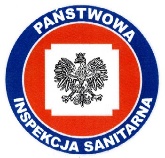 Zlecenie na badanie nr DL-OBM.PDM.9051. ……………………..w Wojewódzkiej Stacji Sanitarno-Epidemiologicznej w Lublinie…………………………………………………………………………………………………………………………dane zleceniodawcyNazwisko i imię pacjentaData urodzenia: ……………………………					płeć: K/MPESELNr identyfikacyjny pacjenta/paszport dla obcokrajowca lub inny dokument tożsamości podawany w przypadku braku numeru PESEL ……………………………		Telefon ……………………………………Adres zamieszkania/oddział szpitalny …………………………………………………………………………Rozpoznanie kliniczne …………………………………………………………………………………………Dane lekarza zlecającego badanie   ……………………………………………………………………………Adres przesłania wyniku badania/osoba upoważniona do odbioru wyniku   ………………………….………Data/godzina pobrania materiału: ………………….  Dane osoby pobierającej materiał: ……………………Cel badania: diagnostyka       , inny:  ………………Zakres badań do wykonania:Wszystkie procedury badawcze opracowane są w oparciu o instrukcje producenta.A – badanie akredytowane, certyfikat AB 379, aktualny zakres akredytacji : www.pca.gov.pl.** – badanie nieakredytowanePB – procedura badawcza opracowana w laboratoriumZapoznałem się z instrukcją pobrania i transportu próbki F-07/IR-01/PO-05/DL/OBM i zrozumiałem ją.Wyrażam zgodę na naruszenie ciągłości tkanek w celu pobrania próbki 2-5 ml krwi.Zostałem poinformowany:o stosowanych w Laboratorium metodach badawczych umieszczonych w zleceniu i je akceptuję,że laboratorium dysponuje odpowiednim sprzętem i doświadczonym personelem umożliwiającym wykonanie zlecenia,że wyniki badania odnoszą się wyłącznie do badanych próbek,o zachowaniu poufności informacji pozyskanych i wytworzonych podczas realizacji zlecenia z wyjątkiem obowiązku zgłoszenia dodatnich wyników wynikającego z art. 29 Ustawy z dnia 5.12.2008r. o zapobieganiu oraz zwalczaniu zakażeń i chorób zakaźnych u ludzi,że informacje o przetwarzaniu danych osób fizycznych znajdują się na stronie internetowej zleceniobiorcy...................................................................... podpis zleceniodawcy	Rodzaj materiału i jego pochodzenie: ..............................................................Stan próbki w chwili przyjęcia: prawidłowy       , nieprawidłowy       Kod próbki .......................................................Data/godzina przyjęcia materiału ………………….                                   …………………………………….podpis osoby przyjmującej zlecenie	Proszę o udostępnienie mi wyników badań laboratoryjnych za pośrednictwem internetowej platformy prezentacji wyników eLaborat poprzez otrzymany kod identyfikujący zlecenie. Regulamin użytkowania serwisu internetowego eLaborat znajduje się na stronie internetowej Wojewódzkiej Stacji Sanitarno-Epidemiologicznej w Lublinie na podstronie: Co robimy – Badania epidemiologiczne – Badania na nosicielstwo Salmonella i Shigella (wspólne miejsce odbioru wyników dla naszego laboratorium) i Regulamin poniżej pola Tu odbierzesz wyniki.…………………………………………………….F-07/IR-01/PO-05/DL/OBMWydanie 2 z dnia 17.01.2024Instrukcja pobierania kału do diagnostyki rotawirusów, adenowirusów i norowirusówPobierać w okresie ostrych objawów choroby 2-5 dnia. Próbkę kału w ilości 1 –2 g lub 1-2 ml, należy pobrać do czystego, suchego pojemnika bez środków konserwujących, detergentów i podłoża transportowego. Kał należy dostarczyć do laboratorium w warunkach chłodniczych. Próbki mogą być przechowywane w temperaturze 2 – 8° C przez okres 3 dni od momentu pobrania materiału. Jeżeli próbki nie mogą być przetestowane w tym czasie kał należy zamrozić w temp. < -20°C. Należy unikać wielokrotnego zamrażania i rozmrażania materiałuRodzaj badaniaMetoda badawczaA Adenowirusy/Rotawirusy – antygenyPB-30/E wyd. 10 z dnia 24.01.2024A Norowirusy – antygenyPB-31/E wyd. 10 z dnia 24.01.2024A HIV – antygeny/przeciwciała (przesiewowy)PB-62/E wyd. 3 z dnia 20.01.2024A HIV Western Blot – test potwierdzeniaPB-10/E wyd. 9 z dnia 24.01.2024A Wirusy oddechowe (grypa A, grypa B, RSV, SARS CoV-2) – materiał genetycznyPB-01/E wyd. 1 z dnia 17.01.2024A Norowirusy – materiał genetycznyPB-65/E wyd. 3 z dnia 18.01.2024Inne: